22.06.20r.  Dzisiaj powtórzcie sobie tabliczkę mnożenia, możecie wykonać kilkazdjęć z zadań i je przesłać.https://www.tabliczkamnożenia.pl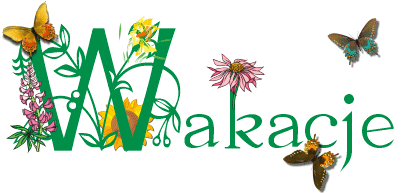 Życzę Wam udanego wypoczynku, bezpiecznych wakacji.Do zobaczenia we wrześniu w realu już w drugiej klasie     i nowej szkole!!! 